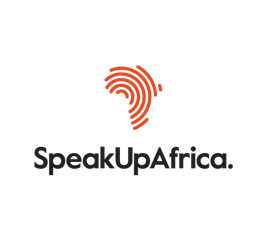 Speak Up Africa Youth Council: Expression of InterestAbout Speak Up Africa Speak Up Africa is a Policy and Advocacy Action Tank dedicated to catalyzing leadership, enabling policy change, and increasing awareness for sustainable development in Africa. Through our platforms and relationships and with the help of our partners, we ensure that policy makers meet implementers; that solutions are showcased and that every sector from individual citizens and civil society groups to global donors and business leaders – contributes critically to the dialogue and strives to form the blueprints for concrete action for public health and sustainable development. About the Speak Up Africa Youth CouncilAs young leaders of tomorrow, it is essential that youth are informed and engaged with the global vision for the future of Africa. Over the next twelve years, youth will not only directly experience the outcome of SDGs and plans but will also be the key driver for their successful implementation. For this reason, it is vital that the youth of Africa are engaged in development conversations. Accounting for 77% of the population, they are a powerful agent of change and should be involved in important conversations and events across the continent.Speak Up Africa therefore is establishing a Youth Council, to help advise our organization on specific program areas and represent the youth at key events across Africa to help amplify their voices. Members will be offered opportunities to engage with the media on development issues such as malaria, neglected tropical diseases, immunization or sanitation. If you are between 18-30 years old and interested in applying, please fill out the form below.Applications will be open until January 25, 2020. Please also attach your CV or biography to the application.Expression of Interest formName: ______________________________________________Date of Birth: ______________________________________________Location (city/ town and country): ____________________________________________Current application:  ____________________________________________Email address: ________________________________________Telephone number: ____________________________________Preferred language: English / French / OthersWhy are you interested in becoming a youth ambassador? Please demonstrate your interest and understanding of the importance of youth engagement in Africa. (max. 500 words) Please outline the greatest challenges that you believe Africa faces in the next 12 years. (max. 500 words) Please share any previous experience you have that you believe may be relevant for this role. (max. 500 words) More information about Speak Up Africa can be found here:Twitter: www.speakupafrica.org/ Facebook: www.facebook.com/SpeakUpAfrica Any questions about the Youth Ambassador Fellowship should be directed to: SpeakUpAfrica@Grayling.com 